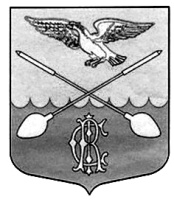  АДМИНИСТРАЦИЯ  ДРУЖНОГОРСКОГО ГОРОДСКОГО ПОСЕЛЕНИЯ  ГАТЧИНСКОГО МУНИЦИПАЛЬНОГО РАЙОНА ЛЕНИНГРАДСКОЙ ОБЛАСТИП О С Т А Н О В Л Е Н И ЕОт  31 декабря 2014  г.                                                                                                        № 417«О признании многоквартирного дома, расположенного по адресу: Ленинградская область, Гатчинский район, г.п. Дружная Горка, улица Лесная, д. 5а аварийным и подлежащим сносу»В соответствии со ст.14, ст.15 Жилищного кодекса РФ, постановлением Правительства Российской Федерации от 28 января 2006 года № 47 «Об утверждении Положения о признании помещения жилым помещением, жилого помещения непригодным для проживания и многоквартирного дома аварийным и подлежащим сносу или реконструкции», на основании заключения межведомственной комиссии, назначенной постановлением главы администрации Гатчинского муниципального района № 1326 от 16.05.2006 г., от 18.01.2007 г. № 2, руководствуясь Уставом МО Дружногорское городское поселение, Гатчинского муниципального района, Ленинградской области,П О С Т А Н О В Л Я Е Т:Признать многоквартирный дом, расположенный  по адресу: Ленинградская область, Гатчинский район, г.п. Дружная Горка, улица Лесная, д. 5а, аварийным и подлежащим сносу;Расселение граждан, проживающих в многоквартирном доме по вышеуказанному адресу, осуществить в срок до 31.07.2017 года;Снос многоквартирного дома, указанного в п.1 настоящего постановления, осуществить в срок до 31.08.2017 года;Межведомственной комиссии Дружногорского городского поселения Гатчинского муниципального района уведомить нанимателей и собственников жилого дома, указанного в п.1 настоящего постановления, о принятом решении в установленном законом порядке;Настоящее постановление подлежит официальному опубликованию;Контроль за исполнением постановления  оставляю за собой.Глава администрацииДружногорского городского  поселения                                                             В.В. Володкович